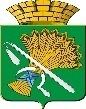 ГЛАВА КАМЫШЛОВСКОГО ГОРОДСКОГО ОКРУГАП О С Т А Н О В Л Е Н И Еот 06.08.2018 года        № 699 г. Камышлов Об отмене особого противопожарного режима на территории Камышловского городского округа  Руководствуясь Федеральным законом от 21 декабря 1994 года №69-ФЗ «О пожарной безопасности»(«Собрание законодательства РФ» 26.12.1994 года, №85 ст. 3649), Законом свердловской области от 15 июля 2005 года № 82-ОЗ «Об обеспечении пожарной безопасности на территории Свердловской области»(«Областная газета», №216-219 19.07.2005 год), Законом Свердловской области от 25 марта 2011 года № 19-ОЗ «О внесении изменений в Закон Свердловской области от 15 июля 2005 года №82-ОЗ «Об обеспечении пожарной безопасности на территории Свердловской области» («Областная газета», №216-219 19.07.2005 год), Уставом Камышловского городского округа, с учетом изменения погодных условий,	         ПОСТАНОВЛЯЮ:	Отменить особый противопожарный режим, введенный на территории Камышловского городского округа постановлением главы от 19.04.2018 года         № 351 «О введении особого противопожарного режима на территории Камышловского городского округа в 2018 году».Опубликовать настоящее постановление в газете «Камышловские известия» и разместить на официальном сайте Камышловского городского округа  в информационно-телекоммуниционной сети «Интернет».Настоящее постановление вступает в силу со дня официального опубликования.Контроль исполнения настоящего постановления оставляю за собой.Глава Камышловского городского округа                                           А.В. Половников   